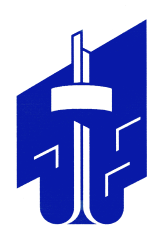 СОВЕТ депутатов металлургического района
второго созыварешениеот 06.05.2020  					                                                              №  8/1 О внесении изменений и дополнений  в Устав Металлургического    районагорода ЧелябинскаВ соответствии с Федеральными   законами от 6 октября 2003   года   № 131-ФЗ «Об общих    принципах   организации   местного   самоуправления в Российской  Федерации», от 21 июля 2005 года № 97-ФЗ «О государственной регистрации уставов муниципальных образований», Уставом Металлургического района города ЧелябинскаСовет депутатов Металлургического районаР е ш а е т:         1.Внести    в     Устав      Металлургического     района     города        Челябинска  следующие изменения:следующие изменения:следующие изменения:         1)подпункт 10) пункта  3  статьи 6 изложить в следующей редакции:     «10)разработка     и    осуществление    мер,      направленных      на        укрепление межнационального    и     межконфессионального согласия, поддержку и развитие языков и культуры народов Российской Федерации, проживающих на территории Металлургического     района,      реализацию     прав   коренных малочисленных народов и других национальных меньшинств, обеспечение социальной и культовой адаптации мигрантов, профилактику межнациональных (межэтнических) конфликтов;»;межнационального    и     межконфессионального согласия, поддержку и развитие языков и культуры народов Российской Федерации, проживающих на территории Металлургического     района,      реализацию     прав   коренных малочисленных народов и других национальных меньшинств, обеспечение социальной и культовой адаптации мигрантов, профилактику межнациональных (межэтнических) конфликтов;»;межнационального    и     межконфессионального согласия, поддержку и развитие языков и культуры народов Российской Федерации, проживающих на территории Металлургического     района,      реализацию     прав   коренных малочисленных народов и других национальных меньшинств, обеспечение социальной и культовой адаптации мигрантов, профилактику межнациональных (межэтнических) конфликтов;»;         2)        пункт 8 статьи 23 изложить в следующей редакции:       «8.Полномочия      депутата     Совета     депутатов     Металлургического   района прекращаются досрочно в случае несоблюдения ограничений, запретов, неисполнения обязанностей, установленных    Федеральным       законом    от  25 декабря   2008 года    № 273-ФЗ «О противодействии коррупции», Федеральным законом от 03 декабря 2012 года № 230-ФЗ «О контроле за соответствием расходов лиц, замещающих государственные должности, и иных лиц их доходам», если иное не предусмотрено Федеральным законом от 06 октября 2003 года № 131-ФЗ      «Об     общих     принципах организации местного самоуправления в Российской Федерации.»;прекращаются досрочно в случае несоблюдения ограничений, запретов, неисполнения обязанностей, установленных    Федеральным       законом    от  25 декабря   2008 года    № 273-ФЗ «О противодействии коррупции», Федеральным законом от 03 декабря 2012 года № 230-ФЗ «О контроле за соответствием расходов лиц, замещающих государственные должности, и иных лиц их доходам», если иное не предусмотрено Федеральным законом от 06 октября 2003 года № 131-ФЗ      «Об     общих     принципах организации местного самоуправления в Российской Федерации.»;прекращаются досрочно в случае несоблюдения ограничений, запретов, неисполнения обязанностей, установленных    Федеральным       законом    от  25 декабря   2008 года    № 273-ФЗ «О противодействии коррупции», Федеральным законом от 03 декабря 2012 года № 230-ФЗ «О контроле за соответствием расходов лиц, замещающих государственные должности, и иных лиц их доходам», если иное не предусмотрено Федеральным законом от 06 октября 2003 года № 131-ФЗ      «Об     общих     принципах организации местного самоуправления в Российской Федерации.»;         3)подпункт 14) пункта 8  статьи 25 изложить в следующей редакции:     «14)несоблюдение ограничений, запретов, неисполнения обязанностей, установленных      Федеральным  законом  от  25 декабря 2008   года № 273-ФЗ «О    противодействии     коррупции»,     Федеральным      законом     от     03     декабря    2012    года    №   230-ФЗ  «О контроле   за   соответствием  расходов  лиц,  замещающих государственные должности, и иных лиц их доходам», Федеральным законом от 07 мая 2013 года № 79-ФЗ «О запрете отдельным категориям лиц открывать и иметь счета (вклады), хранить наличные денежные средства и ценности в банках, расположенных за пределами территории Российской Федерации, владеть и (или) пользоваться иностранными финансовыми   инструментами,   если иное не предусмотрено Федеральным законом от 06 октября 2003 года № 131-ФЗ «Об общих принципах организации местного самоуправления в Российской Федерации.»;Федеральным  законом  от  25 декабря 2008   года № 273-ФЗ «О    противодействии     коррупции»,     Федеральным      законом     от     03     декабря    2012    года    №   230-ФЗ  «О контроле   за   соответствием  расходов  лиц,  замещающих государственные должности, и иных лиц их доходам», Федеральным законом от 07 мая 2013 года № 79-ФЗ «О запрете отдельным категориям лиц открывать и иметь счета (вклады), хранить наличные денежные средства и ценности в банках, расположенных за пределами территории Российской Федерации, владеть и (или) пользоваться иностранными финансовыми   инструментами,   если иное не предусмотрено Федеральным законом от 06 октября 2003 года № 131-ФЗ «Об общих принципах организации местного самоуправления в Российской Федерации.»;Федеральным  законом  от  25 декабря 2008   года № 273-ФЗ «О    противодействии     коррупции»,     Федеральным      законом     от     03     декабря    2012    года    №   230-ФЗ  «О контроле   за   соответствием  расходов  лиц,  замещающих государственные должности, и иных лиц их доходам», Федеральным законом от 07 мая 2013 года № 79-ФЗ «О запрете отдельным категориям лиц открывать и иметь счета (вклады), хранить наличные денежные средства и ценности в банках, расположенных за пределами территории Российской Федерации, владеть и (или) пользоваться иностранными финансовыми   инструментами,   если иное не предусмотрено Федеральным законом от 06 октября 2003 года № 131-ФЗ «Об общих принципах организации местного самоуправления в Российской Федерации.»;         4)пункт 5 статьи 28 изложить в следующей редакции:       «5.Администрация     Металлургического      района       обладает      следующими полномочиями:полномочиями:полномочиями:         1)разрабатывает   и  реализует  стратегию  социально - экономического развитияМеталлургического района, разрабатывает, утверждает и реализует иные документы стратегического планирования по вопросам, отнесенным к полномочиям органов местного самоуправления Металлургического района, а также организует сбор статистических показателей, характеризующих состояние экономики и социальной сферы Металлургического района, и предоставление указанных данных органам государственной власти в порядке, установленном Правительством Российской Федерации.Металлургического района, разрабатывает, утверждает и реализует иные документы стратегического планирования по вопросам, отнесенным к полномочиям органов местного самоуправления Металлургического района, а также организует сбор статистических показателей, характеризующих состояние экономики и социальной сферы Металлургического района, и предоставление указанных данных органам государственной власти в порядке, установленном Правительством Российской Федерации.Металлургического района, разрабатывает, утверждает и реализует иные документы стратегического планирования по вопросам, отнесенным к полномочиям органов местного самоуправления Металлургического района, а также организует сбор статистических показателей, характеризующих состояние экономики и социальной сферы Металлургического района, и предоставление указанных данных органам государственной власти в порядке, установленном Правительством Российской Федерации.         2)формирует  и   исполняет   бюджет Металлургического района и осуществляетконтроль за исполнением данного бюджета;контроль за исполнением данного бюджета;контроль за исполнением данного бюджета;         3)владеет,      пользуется     и      распоряжается      имуществом,      находящимся    в муниципальной  собственности;в муниципальной  собственности;в муниципальной  собственности;         4)создает условия для организации добровольной пожарной охраны, а также дляучастия граждан в обеспечении первичных мер пожарной безопасности в иных формах;участия граждан в обеспечении первичных мер пожарной безопасности в иных формах;участия граждан в обеспечении первичных мер пожарной безопасности в иных формах;         5)Оказывает  содействие  органам государственной власти Челябинской области в информировании населения о мерах пожарной безопасности, в том числе посредством организации и проведения собраний населения;в информировании населения о мерах пожарной безопасности, в том числе посредством организации и проведения собраний населения;в информировании населения о мерах пожарной безопасности, в том числе посредством организации и проведения собраний населения;         6)участвует в разработке и проведении дополнительных мероприятий пожарнойбезопасности при установлении особого противопожарного режима;безопасности при установлении особого противопожарного режима;безопасности при установлении особого противопожарного режима;         7)создает условия для обеспечения жителей Металлургического района услугамиобщественного питания;общественного питания;общественного питания;         8)создает условия для обеспечения жителей Металлургического района услугамиторговли и бытового обслуживания;торговли и бытового обслуживания;торговли и бытового обслуживания;         9)содействует   исполнению   законодательства в сфере потребительского рынкаи защиты прав потребителей;и защиты прав потребителей;и защиты прав потребителей;       10)Разрабатывает   меры   по совершенствованию и упорядочению стационарной, уличной торговли, деятельности рынков и ярмарок, предприятий общественного питания и бытового обслуживания с учетом потребностей населения;уличной торговли, деятельности рынков и ярмарок, предприятий общественного питания и бытового обслуживания с учетом потребностей населения;уличной торговли, деятельности рынков и ярмарок, предприятий общественного питания и бытового обслуживания с учетом потребностей населения;       11)осуществляет    муниципальный   контроль   за   соблюдением        требований, установленных   муниципальными правовыми актами, принятыми по вопросам торговли в соответствии с законодательством Российской Федерации;установленных   муниципальными правовыми актами, принятыми по вопросам торговли в соответствии с законодательством Российской Федерации;установленных   муниципальными правовыми актами, принятыми по вопросам торговли в соответствии с законодательством Российской Федерации;       12)проводит анализ финансовых, экономических, социальных и иных показателейсостояния торговли на территории Металлургического района и анализа эффективности применения мер по развитию торговой деятельности на данной территории;состояния торговли на территории Металлургического района и анализа эффективности применения мер по развитию торговой деятельности на данной территории;состояния торговли на территории Металлургического района и анализа эффективности применения мер по развитию торговой деятельности на данной территории;       13)участвует в разработке схемы размещения нестационарных торговых объектов;       14)создает условия для организации  досуга  населения,  проведение  праздников, конкурсов, фестивалей Металлургического района;конкурсов, фестивалей Металлургического района;конкурсов, фестивалей Металлургического района;       15)популяризирует  физическую  культуру,  школьный  спорт  и  массовый  спорт среди различных групп населения;среди различных групп населения;среди различных групп населения;       16)содействует     обеспечению    общественного    порядка    и          общественной безопасности при проведении официальных физкультурных мероприятий и спортивных мероприятий;безопасности при проведении официальных физкультурных мероприятий и спортивных мероприятий;безопасности при проведении официальных физкультурных мероприятий и спортивных мероприятий;       17)организует физкультурно-спортивную работу по месту жительства граждан;       18)оказывает     содействие     субъектам      физической       культуры    и   спорта, осуществляющим свою деятельность на территории Металлургического района;осуществляющим свою деятельность на территории Металлургического района;осуществляющим свою деятельность на территории Металлургического района;       19)организует   культурно-массовые   мероприятия    в   местах массового отдыха населения на территории Металлургического района;населения на территории Металлургического района;населения на территории Металлургического района;       20)осуществляет     комплектование    (формирование),   учет    и     использованиеархивных документов и архивных фондов органов местного самоуправления Металлургического  района, муниципальных унитарных предприятий, включая казенные предприятия, и муниципальных учреждений, учрежденных (созданных) органами местного самоуправления Металлургического района;архивных документов и архивных фондов органов местного самоуправления Металлургического  района, муниципальных унитарных предприятий, включая казенные предприятия, и муниципальных учреждений, учрежденных (созданных) органами местного самоуправления Металлургического района;архивных документов и архивных фондов органов местного самоуправления Металлургического  района, муниципальных унитарных предприятий, включая казенные предприятия, и муниципальных учреждений, учрежденных (созданных) органами местного самоуправления Металлургического района;       21)решает       вопросы      о     передаче    архивных    документов,    находящихся     в муниципальной собственности Металлургического районов, в собственность Российской Федерации, субъектов Российской Федерации, иных муниципальных образований;в муниципальной собственности Металлургического районов, в собственность Российской Федерации, субъектов Российской Федерации, иных муниципальных образований;в муниципальной собственности Металлургического районов, в собственность Российской Федерации, субъектов Российской Федерации, иных муниципальных образований;       22)осуществляет контроль за исполнением правил благоустройства;       23)осуществляет     муниципальный    контроль    за   соблюдением     требований, установленных     муниципальными    правовыми     актами    в     сфере   благоустройства в соответствии с законодательством Российской Федерации;установленных     муниципальными    правовыми     актами    в     сфере   благоустройства в соответствии с законодательством Российской Федерации;установленных     муниципальными    правовыми     актами    в     сфере   благоустройства в соответствии с законодательством Российской Федерации;       24)  выявляет    административные     правонарушения    в   сфере  благоустройства   на территории Металлургического района;на территории Металлургического района;на территории Металлургического района;       25)организует благоустройство территории  Металлургического района,  включая проведение комплекса мероприятий по содержанию территории Металлургического района, а также по проектированию, созданию, размещению, реконструкции, капитальному ремонту, ремонту и содержанию объектов благоустройства, поддержание и    улучшение    санитарного    и    эстетического   состояния   территории в соответствии с правилами благоустройства территории Металлургического района;проведение комплекса мероприятий по содержанию территории Металлургического района, а также по проектированию, созданию, размещению, реконструкции, капитальному ремонту, ремонту и содержанию объектов благоустройства, поддержание и    улучшение    санитарного    и    эстетического   состояния   территории в соответствии с правилами благоустройства территории Металлургического района;проведение комплекса мероприятий по содержанию территории Металлургического района, а также по проектированию, созданию, размещению, реконструкции, капитальному ремонту, ремонту и содержанию объектов благоустройства, поддержание и    улучшение    санитарного    и    эстетического   состояния   территории в соответствии с правилами благоустройства территории Металлургического района;       26)определяет границы прилегающих территорий, расположенных на территории Металлургического района;Металлургического района;Металлургического района;       27)создает  условия  для  расширения  рынка  сельскохозяйственной    продукции, сырья и продовольствия, включая учет личных подсобных хозяйств, который осуществляется в похозяйственных книгах;сырья и продовольствия, включая учет личных подсобных хозяйств, который осуществляется в похозяйственных книгах;сырья и продовольствия, включая учет личных подсобных хозяйств, который осуществляется в похозяйственных книгах;       28)содействует       развитию      малого     и     среднего       предпринимательства, благотворительной деятельности и добровольчества (волонтерства);благотворительной деятельности и добровольчества (волонтерства);благотворительной деятельности и добровольчества (волонтерства);       29)содействует    деятельности   некоммерческих     организаций,     выражающих интересы субъектов малого и среднего предпринимательства, и структурных подразделений указанных организаций;интересы субъектов малого и среднего предпринимательства, и структурных подразделений указанных организаций;интересы субъектов малого и среднего предпринимательства, и структурных подразделений указанных организаций;       30)организует и осуществляет мероприятия по работе с детьми и молодежью;       31)содействует обеспечению трудоустройства и занятости молодежи;       32)взаимодействует     с     организациями     ветеранов     различных      категорий   по вопросам гражданско-патриотического воспитания подрастающего поколения;по вопросам гражданско-патриотического воспитания подрастающего поколения;по вопросам гражданско-патриотического воспитания подрастающего поколения;       33)взаимодействует   с   молодежными   организациями   по вопросам воспитания подрастающего поколения;подрастающего поколения;подрастающего поколения;       34)координирует    деятельность     предприятий    и организаций,    действующих      на территории     Металлургического   района,  по     вопросам     электро-,    тепло-,    газо- и водоснабжения населения, водоотведения, снабжения населения топливом;на территории     Металлургического   района,  по     вопросам     электро-,    тепло-,    газо- и водоснабжения населения, водоотведения, снабжения населения топливом;на территории     Металлургического   района,  по     вопросам     электро-,    тепло-,    газо- и водоснабжения населения, водоотведения, снабжения населения топливом;       35)координирует     деятельность      диспетчерских      служб,       муниципальных предприятий, учреждений, управляющих организаций, товариществ    собственников жилья, жилищных и жилищно-строительных кооперативов независимо от их  форм собственности, действующих на территории Металлургического района, по вопросам жизнеобеспечения населения;предприятий, учреждений, управляющих организаций, товариществ    собственников жилья, жилищных и жилищно-строительных кооперативов независимо от их  форм собственности, действующих на территории Металлургического района, по вопросам жизнеобеспечения населения;предприятий, учреждений, управляющих организаций, товариществ    собственников жилья, жилищных и жилищно-строительных кооперативов независимо от их  форм собственности, действующих на территории Металлургического района, по вопросам жизнеобеспечения населения;       36)содействует   деятельности  уполномоченных органов по подготовке объектов жилищно-коммунальной сферы к работе в зимних условиях;жилищно-коммунальной сферы к работе в зимних условиях;жилищно-коммунальной сферы к работе в зимних условиях;       37)содействует   уполномоченным    органам     в      осуществлении        контроля за соблюдением    в    отношении    объектов     земельных    отношений           требований законодательства Российской Федерации и Челябинской области, за нарушение которых законодательством Российской Федерации и Челябинской области предусмотрена административная и иная ответственность;за соблюдением    в    отношении    объектов     земельных    отношений           требований законодательства Российской Федерации и Челябинской области, за нарушение которых законодательством Российской Федерации и Челябинской области предусмотрена административная и иная ответственность;за соблюдением    в    отношении    объектов     земельных    отношений           требований законодательства Российской Федерации и Челябинской области, за нарушение которых законодательством Российской Федерации и Челябинской области предусмотрена административная и иная ответственность;       38)информирует  органы  местного   самоуправления     Челябинского городского округа о выявленных нарушениях требований земельного законодательства;округа о выявленных нарушениях требований земельного законодательства;округа о выявленных нарушениях требований земельного законодательства;       39)принимает меры к выявлению бесхозяйного недвижимого имущества, предоставляет соответствующие сведения в уполномоченные органы;предоставляет соответствующие сведения в уполномоченные органы;предоставляет соответствующие сведения в уполномоченные органы;       40)содействует  уполномоченным  органам  в  освобождении самовольно занятых территорий и сносе незаконно возведенных строений;территорий и сносе незаконно возведенных строений;территорий и сносе незаконно возведенных строений;       41)содействует деятельности уполномоченных органов по предупреждению, выявлению и пресечению террористической деятельности и экстремизма;выявлению и пресечению террористической деятельности и экстремизма;выявлению и пресечению террористической деятельности и экстремизма;       42)содействует  уполномоченным       органам      в         профилактике  терроризма и экстремизма, а также в ликвидации их последствий;и экстремизма, а также в ликвидации их последствий;и экстремизма, а также в ликвидации их последствий;       43)осуществляет  совместное  участие  в  проводимых  органами исполнительной власти Челябинской области антитеррористических учениях;власти Челябинской области антитеррористических учениях;власти Челябинской области антитеррористических учениях;       44)содействует  деятельности  уполномоченных  органов  по  спасению,    охране жизни граждан, защите их здоровья и прав, сохранению материальных ценностей, поддержанию порядка в случаях возникновения стихийных бедствий, экологических катастроф, эпидемий, пожаров, массовых нарушений общественного порядка, а также защите населения и территорий от чрезвычайных ситуаций природного и техногенного характера;жизни граждан, защите их здоровья и прав, сохранению материальных ценностей, поддержанию порядка в случаях возникновения стихийных бедствий, экологических катастроф, эпидемий, пожаров, массовых нарушений общественного порядка, а также защите населения и территорий от чрезвычайных ситуаций природного и техногенного характера;жизни граждан, защите их здоровья и прав, сохранению материальных ценностей, поддержанию порядка в случаях возникновения стихийных бедствий, экологических катастроф, эпидемий, пожаров, массовых нарушений общественного порядка, а также защите населения и территорий от чрезвычайных ситуаций природного и техногенного характера;       45)оказывает    содействие    уполномоченным    органам    при      осуществлении информирования населения о чрезвычайных ситуациях;информирования населения о чрезвычайных ситуациях;информирования населения о чрезвычайных ситуациях;       46)участвует   в   организации   и   проведении   аварийно-спасательных и других неотложных     работ,     а     также      в     поддержании   общественного     порядка     при их проведении;неотложных     работ,     а     также      в     поддержании   общественного     порядка     при их проведении;неотложных     работ,     а     также      в     поддержании   общественного     порядка     при их проведении;       47)участвует   в    осуществлении сбора информации в области защиты населенияи      территорий      от      чрезвычайных       ситуаций     и    обмен    такой    информацией с уполномоченными органами;и      территорий      от      чрезвычайных       ситуаций     и    обмен    такой    информацией с уполномоченными органами;и      территорий      от      чрезвычайных       ситуаций     и    обмен    такой    информацией с уполномоченными органами;       48)содействует      популяризации     творческих       достижений         коллективов Металлургического района в Челябинском городском округе, Челябинской области, на федеральном уровне;Металлургического района в Челябинском городском округе, Челябинской области, на федеральном уровне;Металлургического района в Челябинском городском округе, Челябинской области, на федеральном уровне;       49)создает    условия    для    организации    зрелищных    мероприятий,   развития самодеятельного народного художественного творчества;самодеятельного народного художественного творчества;самодеятельного народного художественного творчества;       50)осуществляет   пропаганду   искусства  народных художественных промыслов посредством организации выставок;посредством организации выставок;посредством организации выставок;       51)проводит праздники,  конкурсы,  смотры  местного традиционного  народного художественного творчества, концерты художественной самодеятельности трудовых коллективов Металлургического района;художественного творчества, концерты художественной самодеятельности трудовых коллективов Металлургического района;художественного творчества, концерты художественной самодеятельности трудовых коллективов Металлургического района;       52)содействует  уполномоченным  органам  в осуществлении мер по сохранению, использованию, популяризации и государственной охране объектов культурного наследия, находящихся в собственности Челябинского городского округа;использованию, популяризации и государственной охране объектов культурного наследия, находящихся в собственности Челябинского городского округа;использованию, популяризации и государственной охране объектов культурного наследия, находящихся в собственности Челябинского городского округа;       53)содействует деятельности    уполномоченных      органов     в        организации и осуществлении мероприятий по территориальной обороне и гражданской обороне, защите населения и территории Металлургического района от чрезвычайных ситуаций природного и техногенного характера;и осуществлении мероприятий по территориальной обороне и гражданской обороне, защите населения и территории Металлургического района от чрезвычайных ситуаций природного и техногенного характера;и осуществлении мероприятий по территориальной обороне и гражданской обороне, защите населения и территории Металлургического района от чрезвычайных ситуаций природного и техногенного характера;       54)содействует уполномоченным органам в поддержании в состоянии постояннойготовности к использованию муниципальных систем оповещения населения, сотрудников органов местного самоуправления Металлургического района об опасностях, возникающих при ведении военных действий или вследствие этих действий, а также об угрозе     возникновения      или     о     возникновении чрезвычайных ситуаций природного и техногенного характера, защитных сооружений и других объектов гражданской обороны;готовности к использованию муниципальных систем оповещения населения, сотрудников органов местного самоуправления Металлургического района об опасностях, возникающих при ведении военных действий или вследствие этих действий, а также об угрозе     возникновения      или     о     возникновении чрезвычайных ситуаций природного и техногенного характера, защитных сооружений и других объектов гражданской обороны;готовности к использованию муниципальных систем оповещения населения, сотрудников органов местного самоуправления Металлургического района об опасностях, возникающих при ведении военных действий или вследствие этих действий, а также об угрозе     возникновения      или     о     возникновении чрезвычайных ситуаций природного и техногенного характера, защитных сооружений и других объектов гражданской обороны;       55)содействует деятельности уполномоченных органов в проведении мероприятийпо    подготовке   к    эвакуации    населения,    материальных     и   культурных ценностей в безопасные районы;по    подготовке   к    эвакуации    населения,    материальных     и   культурных ценностей в безопасные районы;по    подготовке   к    эвакуации    населения,    материальных     и   культурных ценностей в безопасные районы;       56)содействует деятельности уполномоченных органов в проведении мероприятийпо   гражданской    обороне,   разработке и   реализации   планов    гражданской   обороны и защиты населения Металлургического района;по   гражданской    обороне,   разработке и   реализации   планов    гражданской   обороны и защиты населения Металлургического района;по   гражданской    обороне,   разработке и   реализации   планов    гражданской   обороны и защиты населения Металлургического района;       57)содействует      уполномоченным      органам     в     проведении     мероприятий     по подготовке населения в области гражданской обороны;по подготовке населения в области гражданской обороны;по подготовке населения в области гражданской обороны;       58)содействует      уполномоченным      органам     в    планировании,   подготовке  и проведении эвакуации населения, материальных и культурных ценностей в безопасные районы;и проведении эвакуации населения, материальных и культурных ценностей в безопасные районы;и проведении эвакуации населения, материальных и культурных ценностей в безопасные районы;       59)содействует      уполномоченным     органам    в     планировании,    подготовке  и  проведении эвакуационных мероприятий в чрезвычайных ситуациях;и  проведении эвакуационных мероприятий в чрезвычайных ситуациях;и  проведении эвакуационных мероприятий в чрезвычайных ситуациях;60)содействует    уполномоченным    органам   в   проведении      первоочередных мероприятий по поддержанию устойчивого функционирования организаций в военное время и в чрезвычайных ситуациях;мероприятий по поддержанию устойчивого функционирования организаций в военное время и в чрезвычайных ситуациях;мероприятий по поддержанию устойчивого функционирования организаций в военное время и в чрезвычайных ситуациях;61)содействует   уполномоченным   органам в определении перечня организаций, обеспечивающих выполнение мероприятий по гражданской обороне на территории Металлургического района;обеспечивающих выполнение мероприятий по гражданской обороне на территории Металлургического района;обеспечивающих выполнение мероприятий по гражданской обороне на территории Металлургического района;62)содействует     уполномоченным     органам     в     планировании,    подготовке    и проведении мероприятий по переводу гражданской обороны Металлургического района на работу в условиях военного времени;и проведении мероприятий по переводу гражданской обороны Металлургического района на работу в условиях военного времени;и проведении мероприятий по переводу гражданской обороны Металлургического района на работу в условиях военного времени;63)содействует     уполномоченным    органам    в      планировании,     подготовке и проведении учений, тренировок и учебно-методических сборов по вопросам гражданской обороны, защите населения и территории Металлургического района от чрезвычайных ситуаций природного и техногенного характера;и проведении учений, тренировок и учебно-методических сборов по вопросам гражданской обороны, защите населения и территории Металлургического района от чрезвычайных ситуаций природного и техногенного характера;и проведении учений, тренировок и учебно-методических сборов по вопросам гражданской обороны, защите населения и территории Металлургического района от чрезвычайных ситуаций природного и техногенного характера;64)содействует   уполномоченным    органам в проведении мероприятий по сбору информации в области гражданской обороны и обмену этой информацией, защите населения и территории Металлургического района от чрезвычайных ситуаций природного и техногенного характера;информации в области гражданской обороны и обмену этой информацией, защите населения и территории Металлургического района от чрезвычайных ситуаций природного и техногенного характера;информации в области гражданской обороны и обмену этой информацией, защите населения и территории Металлургического района от чрезвычайных ситуаций природного и техногенного характера;65)взаимодействует с уполномоченными органами по вопросам мобилизационнойподготовки муниципальных предприятий и учреждений;подготовки муниципальных предприятий и учреждений;подготовки муниципальных предприятий и учреждений;66)вносит   в    уполномоченные    органы   предложения   по совершенствованиюмобилизационной подготовки муниципальных предприятий и учреждений;мобилизационной подготовки муниципальных предприятий и учреждений;мобилизационной подготовки муниципальных предприятий и учреждений;67)разрабатывает  и  утверждает  планы   мероприятий    по       мобилизационнойподготовке муниципальных предприятий и учреждений, принимает иные муниципальные правовые акты по вопросам мобилизационной подготовки муниципальных предприятий и учреждений;подготовке муниципальных предприятий и учреждений, принимает иные муниципальные правовые акты по вопросам мобилизационной подготовки муниципальных предприятий и учреждений;подготовке муниципальных предприятий и учреждений, принимает иные муниципальные правовые акты по вопросам мобилизационной подготовки муниципальных предприятий и учреждений;68)организует   и    обеспечивает    воинский   учет   и   бронирование   на  периодмобилизации   и   на   военное    время    граждан,   пребывающих  в запасе и работающих в органах местного самоуправления Металлургического района, на муниципальных предприятиях и в учреждениях;мобилизации   и   на   военное    время    граждан,   пребывающих  в запасе и работающих в органах местного самоуправления Металлургического района, на муниципальных предприятиях и в учреждениях;мобилизации   и   на   военное    время    граждан,   пребывающих  в запасе и работающих в органах местного самоуправления Металлургического района, на муниципальных предприятиях и в учреждениях;69)организует    обучение     работников     органов      местного    самоуправленияМеталлургического    района   и  работников муниципальных предприятий и учреждений по вопросам мобилизационной подготовки;Металлургического    района   и  работников муниципальных предприятий и учреждений по вопросам мобилизационной подготовки;Металлургического    района   и  работников муниципальных предприятий и учреждений по вопросам мобилизационной подготовки;70)проводит    мероприятия     по    мобилизационной     подготовке      экономикиМеталлургического района;Металлургического района;Металлургического района;71)участвует    в  проведении    мероприятий   по    переводу    экономики   районана работу в условиях военного времени;на работу в условиях военного времени;на работу в условиях военного времени;72)создает    мобилизационные    органы     на    территории    Металлургическогорайона в соответствии с объемом мобилизационных заданий или задач по проведению мероприятий по переводу экономики Металлургического района на работу в условиях военного времени;района в соответствии с объемом мобилизационных заданий или задач по проведению мероприятий по переводу экономики Металлургического района на работу в условиях военного времени;района в соответствии с объемом мобилизационных заданий или задач по проведению мероприятий по переводу экономики Металлургического района на работу в условиях военного времени;     73)проводит  во   взаимодействии   с   федеральными  органами   исполнительной власти    мероприятий,    обеспечивающие     выполнение     мобилизационных     планов;власти    мероприятий,    обеспечивающие     выполнение     мобилизационных     планов;власти    мероприятий,    обеспечивающие     выполнение     мобилизационных     планов;74)заключает  договоры  (контракты)   с   организациями  о  поставке  продукции,проведении работ, выделении сил и средств, об оказании услуг в целях обеспечения мобилизационной подготовки и мобилизации;проведении работ, выделении сил и средств, об оказании услуг в целях обеспечения мобилизационной подготовки и мобилизации;проведении работ, выделении сил и средств, об оказании услуг в целях обеспечения мобилизационной подготовки и мобилизации;75)в     случае     несостоятельности      (банкротства)      организаций,     имеющихмобилизационные задания (заказы), принимает меры по передаче этих заданий (заказов) другим организациям, деятельность которых связана с деятельностью органов местного самоуправления Металлургического района или которые находятся в сфере их ведения;мобилизационные задания (заказы), принимает меры по передаче этих заданий (заказов) другим организациям, деятельность которых связана с деятельностью органов местного самоуправления Металлургического района или которые находятся в сфере их ведения;мобилизационные задания (заказы), принимает меры по передаче этих заданий (заказов) другим организациям, деятельность которых связана с деятельностью органов местного самоуправления Металлургического района или которые находятся в сфере их ведения;76)оказывает содействие   отделам Военного  комиссариата Челябинской области в их мобилизационной работе в мирное время и при объявлении мобилизации;в их мобилизационной работе в мирное время и при объявлении мобилизации;в их мобилизационной работе в мирное время и при объявлении мобилизации;77)принимает  муниципальные правовые  акты  по  противодействию  коррупции, в Администрации Металлургического района, в  том   числе  муниципальные  программыи планы противодействия коррупции;в Администрации Металлургического района, в  том   числе  муниципальные  программыи планы противодействия коррупции;в Администрации Металлургического района, в  том   числе  муниципальные  программыи планы противодействия коррупции;78)участвует    в    реализации     программ и планов противодействия коррупции;79)устанавливает     порядок      проведения      антикоррупционной      экспертизымуниципальных     правовых      актов     Администрации     Металлургического      районаи их проектов, проводит указанную экспертизу;муниципальных     правовых      актов     Администрации     Металлургического      районаи их проектов, проводит указанную экспертизу;муниципальных     правовых      актов     Администрации     Металлургического      районаи их проектов, проводит указанную экспертизу;80)создает совещательные  и экспертные органы по противодействию коррупции;81)содействует уполномоченным органам  в  осуществлении мер,   направленныхна укрепление  межнационального  и  межконфессионального     согласия,    поддержку   и развитие  языков   и  культуры  народов  Российской Федерации,  проживающих  на территории Металлургического  района, реализацию прав коренных малочисленных народов  и других национальных меньшинств, обеспечение социальной и культурной адаптации мигрантов, профилактику межнациональных (межэтнических) конфликтов;на укрепление  межнационального  и  межконфессионального     согласия,    поддержку   и развитие  языков   и  культуры  народов  Российской Федерации,  проживающих  на территории Металлургического  района, реализацию прав коренных малочисленных народов  и других национальных меньшинств, обеспечение социальной и культурной адаптации мигрантов, профилактику межнациональных (межэтнических) конфликтов;на укрепление  межнационального  и  межконфессионального     согласия,    поддержку   и развитие  языков   и  культуры  народов  Российской Федерации,  проживающих  на территории Металлургического  района, реализацию прав коренных малочисленных народов  и других национальных меньшинств, обеспечение социальной и культурной адаптации мигрантов, профилактику межнациональных (межэтнических) конфликтов;82)участвует в разработке схемы размещения рекламных конструкций;83)содействует уполномоченным органам в  осуществлении  выдачи  разрешенийна установку и эксплуатацию рекламных конструкций;на установку и эксплуатацию рекламных конструкций;на установку и эксплуатацию рекламных конструкций;84)принимает муниципальные нормативные правовые акты о   порядке оказанияподдержки гражданам и их объединениям, участвующим в охране общественного порядка, о создании условий для деятельности народных дружин на территории Металлургического  района в соответствии с муниципальными нормативными правовыми актами Челябинского городского округа;поддержки гражданам и их объединениям, участвующим в охране общественного порядка, о создании условий для деятельности народных дружин на территории Металлургического  района в соответствии с муниципальными нормативными правовыми актами Челябинского городского округа;поддержки гражданам и их объединениям, участвующим в охране общественного порядка, о создании условий для деятельности народных дружин на территории Металлургического  района в соответствии с муниципальными нормативными правовыми актами Челябинского городского округа;85)принимает    муниципальные     правовые    акты    об   установлении   границы территории, на которой может быть создана народная дружина;территории, на которой может быть создана народная дружина;территории, на которой может быть создана народная дружина;86)оказывает   поддержку    гражданам,    участвующим   в охране общественного порядка;порядка;порядка;87)оказывает    поддержку   объединениям    граждан,    участвующим   в   охране общественного порядка;общественного порядка;общественного порядка;88)создает условия для деятельности народных дружин;89)размещает   информацию   о   лицах,   пропавших без вести, предусмотренную статьей 6 Федерального закона «Об участии граждан  в охране  общественного порядка», в целях содействия гражданам, участвующим в поиске указанных лиц.»;статьей 6 Федерального закона «Об участии граждан  в охране  общественного порядка», в целях содействия гражданам, участвующим в поиске указанных лиц.»;статьей 6 Федерального закона «Об участии граждан  в охране  общественного порядка», в целях содействия гражданам, участвующим в поиске указанных лиц.»;5)дополнить    статьей    45.1    следующего   содержания:   «Статья   45.1   Меры ответственности депутатов и выборных должностных лиц местного самоуправления.ответственности депутатов и выборных должностных лиц местного самоуправления.ответственности депутатов и выборных должностных лиц местного самоуправления.1.К      депутату     Совета     депутатов      Металлургического     района,     Главе Металлургического  района, представившим  недостоверные   или    неполные    сведения  о   своих  доходах,  расходах,  об имуществе и обязательствах имущественного характера, а также сведения о доходах, расходах, имуществе и обязательствах имущественного характера своих супруги (супруга) и несовершеннолетних детей, если искажение этих сведений является несущественным, могут быть применены следующие меры ответственности:Металлургического  района, представившим  недостоверные   или    неполные    сведения  о   своих  доходах,  расходах,  об имуществе и обязательствах имущественного характера, а также сведения о доходах, расходах, имуществе и обязательствах имущественного характера своих супруги (супруга) и несовершеннолетних детей, если искажение этих сведений является несущественным, могут быть применены следующие меры ответственности:Металлургического  района, представившим  недостоверные   или    неполные    сведения  о   своих  доходах,  расходах,  об имуществе и обязательствах имущественного характера, а также сведения о доходах, расходах, имуществе и обязательствах имущественного характера своих супруги (супруга) и несовершеннолетних детей, если искажение этих сведений является несущественным, могут быть применены следующие меры ответственности:1)предупреждение;2)освобождение депутата от должности в Совете депутатов  Металлургическогорайона   с   лишением  права занимать должности в Совете депутатов Металлургического до прекращения срока полномочий;района   с   лишением  права занимать должности в Совете депутатов Металлургического до прекращения срока полномочий;района   с   лишением  права занимать должности в Совете депутатов Металлургического до прекращения срока полномочий;3)освобождение    от    осуществления    полномочий    на    постоянной    основе с лишением права осуществлять полномочия на постоянной основе до прекращения срока его полномочий;с лишением права осуществлять полномочия на постоянной основе до прекращения срока его полномочий;с лишением права осуществлять полномочия на постоянной основе до прекращения срока его полномочий;4)запрет     занимать      должности      в    Совете   депутатов Металлургического до прекращения срока его полномочий;до прекращения срока его полномочий;до прекращения срока его полномочий;5)запрет   исполнять   полномочия  на постоянной основе до прекращения срока его полномочий.его полномочий.его полномочий.2. Порядок    принятия    решения   о   применении  к  депутату Совета депутатовМеталлургического района, Главе Металлургического района  мер ответственности, указанных в пункте 1 настоящей статьи, определяется решением Совета депутатов Металлургического района  в соответствии     с     Законом       Челябинской         области     от    11.02.2009  №    353-ЗО   «О противодействии коррупции в Челябинской области.»;Металлургического района, Главе Металлургического района  мер ответственности, указанных в пункте 1 настоящей статьи, определяется решением Совета депутатов Металлургического района  в соответствии     с     Законом       Челябинской         области     от    11.02.2009  №    353-ЗО   «О противодействии коррупции в Челябинской области.»;Металлургического района, Главе Металлургического района  мер ответственности, указанных в пункте 1 настоящей статьи, определяется решением Совета депутатов Металлургического района  в соответствии     с     Законом       Челябинской         области     от    11.02.2009  №    353-ЗО   «О противодействии коррупции в Челябинской области.»;3.Внести настоящее решение  в раздел 2 «Органы и должностные лица местногосамоуправления, муниципальная служба» нормативной правовой базы местного самоуправления Металлургического района.самоуправления, муниципальная служба» нормативной правовой базы местного самоуправления Металлургического района.самоуправления, муниципальная служба» нормативной правовой базы местного самоуправления Металлургического района.4.Ответственность   за   исполнение   настоящего  решения возложить  на  Главу Металлургического района Кочеткова С.Н., Председателя Совета депутатов Металлургического района Четвернина А.Е.Металлургического района Кочеткова С.Н., Председателя Совета депутатов Металлургического района Четвернина А.Е.Металлургического района Кочеткова С.Н., Председателя Совета депутатов Металлургического района Четвернина А.Е.5.Настоящее решение  подлежит   официальному   опубликованию    в   средствемассовой информации   газете  «Вечерний Челябинск», обнародованию после его государственной регистрации в территориальном органе уполномоченного федерального органа исполнительной власти в сфере регистрации уставов  муниципальных образований.массовой информации   газете  «Вечерний Челябинск», обнародованию после его государственной регистрации в территориальном органе уполномоченного федерального органа исполнительной власти в сфере регистрации уставов  муниципальных образований.массовой информации   газете  «Вечерний Челябинск», обнародованию после его государственной регистрации в территориальном органе уполномоченного федерального органа исполнительной власти в сфере регистрации уставов  муниципальных образований.6.Настоящее     решение    вступает      в     силу       после      его    официальногоопубликования (обнародования) в соответствии с действующим законодательством.опубликования (обнародования) в соответствии с действующим законодательством.опубликования (обнародования) в соответствии с действующим законодательством.Председатель Совета депутатов Металлургического района   А. Е. Четвернин